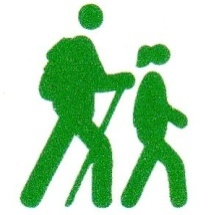 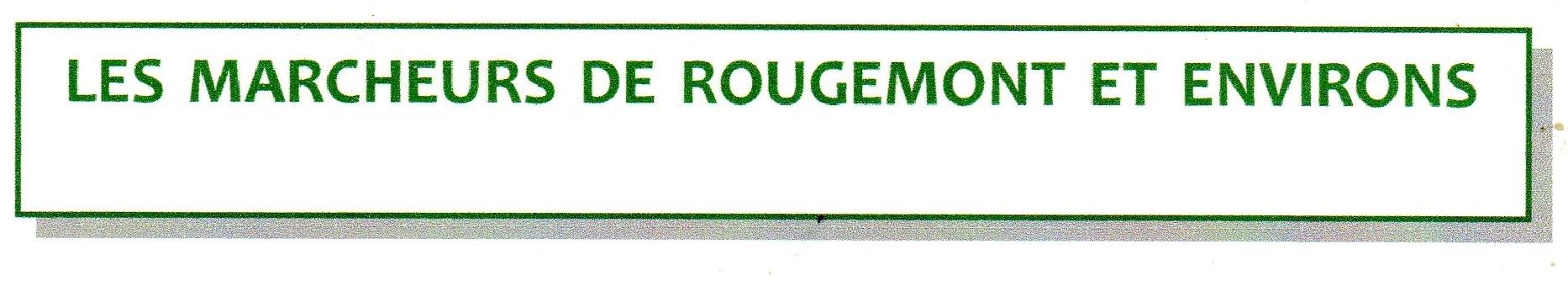                     CALENDRIER  DES  MARCHES                             2ème TRIMESTRE 2017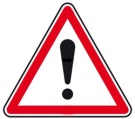 Marches du dimanche :   Départ à 9H00 de l’église de Rougemont
                                      Cas exceptionnel : l’horaire sera préciséMarches de la semaine : Départ à 14h00 ( à partir du 18/04/2017 ) de l’église de RougemontLégende :             PR            Petites randonnées                             MR          Moyennes randonnées                             GR           Grandes randonnéesNuméros de téléphone des animateurs :ASSOCIATION            07 62 44 12 48       Antoine 		06 73 65 01 18christian		06 76 65 30 14JEAN-PIERRE             06 06 83 98 65MARC                            06 86 59 78 83maurice		06 48 16 37 21patrick		06 46 17 10 89philippe		06 79 04 00 42roseline		06 50 04 84 61rAYMONDE		03 84 29 33 05Toute personne souhaitant accompagner un groupe de marcheurs peut se proposer.GRDimanche  09 Avril 2017                                                                                         Patrick                          Randonnée des forts avec le Codérando  Départ à 8h30 du parking de la Salle Communale  à ELOIEDistance : 18 kms                      Dénivelé : 160 m                                                            Repas tiré du sac    PRMardi  11 Avril 2017                                                                                                    RaymondeSentier des mines à GiromagnyDistance : 5 kmsDimanche  16 Avril 2017                           PAQUES    donc    relâche                                                                                 GRLundi 17  Avril 2017                                                                                                   ChristianAvec ROUGEMONT 25 , sortie aux mille étangs   Départ église de SERVANCE   Rando des poissonsConfirmer réservation une semaine à l’avanceDistance : 15 kms                      Dénivelé : 100 m    PRMardi  18 Avril 2017                                                                                                 RoselineLes Hauts du SCHLUMP depuis le lac du LachtelweiherDistance : 6,5 kms                      Dénivelé : 250 mGRDimanche  23 Avril  2017                                                                                       Marc                                                                               SOULTZMATT        Châlet des Amis de la Nature du RitzentalDistance : 15  kms                      Dénivelé : 320 m                        Repas tiré du sac sauf boissons à acheterPRMardi  25 Avril  2017                                                                                                Jean-PierreLa DOLLER   Sentheim - GueweneimDistance : 6 kms                      Dénivelé : sansGRDimanche  30 Avril  2017                                                                                       Philippe                                                                               Le Grand VentronDistance : 16 kms                      Dénivelé : 600 m	                                                            Repas tiré du sac                              PRMardi  02 Mai  2017                                                                                                    AntoineLa Boucle du chêne d’AUTRAGEDistance : 8 kms                      Dénivelé : 50 mGR  Dimanche  07 Mai  2017                                                                                           MauriceDepuis Malvaux montée au Ballon d’ALSACEDistance : 14  kms                      Dénivelé : 540 m                                                                 Repas tiré du sacPRMardi  09 Mai  2017                                                                                                    RaymondeRougegoutteDistance : 6  kms                      Dénivelé : 250 m                                                                  MR     Dimanche 14 Mai  2017                                                                                           Patrick                          L’œil de la SORCIERE                                      Inscription une semaine avant        Distance : 10 kms                      Dénivelé : 503 m                                                            Repas tiré du sac                                                                                PRMardi  16 Mai 2017                                                                                                   Roseline / DidierLa Montée du SALBERTDistance : 7,5 kms                      Dénivelé : 311 m             Possibilité marche + courte avec Didier                                                                        GRDimanche   21 Mai  2017                                                                                         Marc                                                                               Depuis le col du Schirm montée au chalet du HochburgDistance : 14,5  kms                      Dénivelé : 450 m                                      Repas & boissons tirés du sac                                                                              MRMardi  23 Mai  2017  2017                                                                                     MauriceCircuit du HUNFELS                                 Visite ferme du HolschlagDistance : 6  kms                      Dénivelé : 300 m                                                                 Dimanche  28 Mai  2017                                                                                      Fête des mères   RELACHEPRMardi  30 Mai 2017                                                                                                    Jean-PierreLac de NEUWEIHERDistance : 7 kms                      Dénivelé : 300 m                                                                                         GR   Dimanche  04 Juin 2017                                                                                          Marc                                                                                                                                Pentecôte  Marche surprise avec les CASTORS RANDONNEURS                                    Départ à 8 h 30                                                                                                                                 Repas & boissons tirés du sac                                                                              PRMardi  06 Juin 2017                                                                                                   AntoineLe Bois de Roppe  derrière la COLASDistance : 7 kms                      Dénivelé : 150 mGR      Dimanche  11 Juin  2017   2017                                                                           Philippe                                                                               Le Circuit des 2 Ballons ( ALSACE et SERVANCE )Distance : 16 kms                      Dénivelé : 700 m                                                                Repas tiré du sac	                                                                                                               PRMardi  13 Juin  2017     2017                                                                                     Raymonde                            Le FayéDistance : 5 kms                      Dénivelé : 150 m                                                                                                                        GRDimanche  18  Juin  2017                                                                                        Patrick                          Le Sentier des Roches                                                                                                            Départ à 8h30Distance : 14 kms                      Dénivelé : 1015 m                Repas tiré du sac sauf boissons à acheter                                                                                                MRDimanche  18  Juin  2017                                                                                        Roseline                         Mandeure autour du théâtre romain                                                                                 Départ à 8h30Distance : 9  kms                      Dénivelé : 190 m                                                                  Repas tiré du sac                                                                                                PRMardi  20  Juin  2017                                                                                                  Jean-PierreLe Trou du LoupDistance : 6 kms                      Dénivelé : 200 m                                                                                                                                                                                         MRSamedi  24 Juin  2017                                                                                                Maurice                                                 Petite balade le matin au Hundsrück pour les volontaires Repas des Marcheurs à la FOURMI       Proposition repas et modalités à venirGRDimanche  25 Juin  2017                                                                                            Christian                                               Avec ROUGEMONT ( 25 ) Marche de la Caleuche Distance : 15 kms                      Dénivelé : 500 m                                                             Repas à préciser                                                         MRMardi  27 Juin  2017                                                                                                     RoselineDepuis Niederbrück , montée au BruckenwaldDistance : 7,5 kms                      Dénivelé : 375 m                                                                                                                                                                                                                  Vendredi 30 Juin 2017                               Réunion des animateurs : Calendrier du 3 ème T 2017Salle de réunion chez MauriceGRDimanche  02  Juillet  2017                                                                                        MauriceDepuis Rougemont montée au BaerenkopfDistance : 16  kms                      Dénivelé : 723 m                                                                 Repas tiré du sac                                                                                                              PRMardi  04 Juillet 2017                                                                                                   RoselineBalade autour de Frahier    Visite du jardin des Rouges Vis   ( entrée : 4€ )Distance : 5  kms                      Dénivelé : 100 m                                                                                                                                                                                                          Dimanche  09  Juillet  2017                                                                                         ChristianCitadelle de BESANCONProgramme et modalités à venir 